[Hier Logo Ihrer Gemeinde ergänzen, sofern möglich]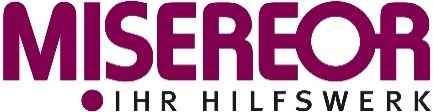 Teilen Sie zur Fastenzeit!
Danke für Ihre Spende.Fastenzeit ist MISEREOR-Zeit: MISEREOR, das Werk für Entwicklungszusammenarbeit, unterstützt in Afrika, Asien und Lateinamerika Partnerorganisationen, die den Ärmsten tatkräftig und nachhaltig helfen. Unsere Gemeinde widmet MISEREOR traditionell die Kollekte am fünften Fastensonntag.In diesem Jahr gilt jedoch auch in diesem Punkt das Motto der Fastenaktion 2021 „Es geht! Anders.“ Unsere Gottesdienste müssen ausfallen oder können nur im sehr kleinen Rahmen stattfinden. Trotzdem ist MISEREOR, in der aktuellen Lage mehr denn je, auf Ihre Hilfe angewiesen!Deshalb finden Sie anbei die Spendentüte, die wir sonst in der Kirche auslegen würden. Gern können Sie Ihre Spende darin im Pfarrbüro abgeben! Sie können aber auch direkt an MISEREOR spenden – die Spendentüte enthält einen Überweisungsträger. Ganz bequem klappt es online unter www.misereor.de/spenden (der QR-Code unten bringt Sie zu dieser Seite).Von Herzen vielen Dank für Ihre Solidarität mit den Menschen,
die sie jetzt so dringend benötigen!Ihre [hier Gemeinde/Absender eintragen]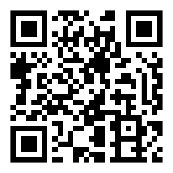 Hier Logo Ihrer Gemeinde ergänzen, sofern möglich]Teilen Sie zur Fastenzeit!
Danke für Ihre Spende.Fastenzeit ist MISEREOR-Zeit: MISEREOR, das Werk für Entwicklungszusammenarbeit, unterstützt in Afrika, Asien und Lateinamerika Partnerorganisationen, die den Ärmsten tatkräftig und nachhaltig helfen. Unsere Gemeinde widmet MISEREOR traditionell die Kollekte am fünften Fastensonntag.In diesem Jahr gilt jedoch auch in diesem Punkt das Motto der Fastenaktion 2021 „Es geht! Anders.“ Unsere Gottesdienste müssen ausfallen oder können nur im sehr kleinen Rahmen stattfinden. Trotzdem ist MISEREOR, in der aktuellen Lage mehr denn je, auf Ihre Hilfe angewiesen!Deshalb finden Sie anbei die Spendentüte, die wir sonst in der Kirche auslegen würden. Gern können Sie Ihre Spende darin im Pfarrbüro abgeben! Sie können aber auch direkt an MISEREOR spenden – die Spendentüte enthält einen Überweisungsträger. Ganz bequem klappt es online unter www.misereor.de/spenden (der QR-Code unten bringt Sie zu dieser Seite).Von Herzen vielen Dank für Ihre Solidarität mit den Menschen,
die sie jetzt so dringend benötigen!Ihre [hier Gemeinde/Absender eintragen]